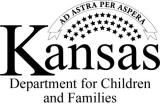 Domain1 (In Crisis)2 (Vulnerable)3 (Safe)4 (Stable/Building capacity)5 (Empowered)ScoreGoal met?(Yes/No)Housing/ShelterHomeless or threatened with eviction, including precariously housed, sleeping outside, or couch surfing. Staying in a dwelling not meant for cohabitation.In transitional, temporary or substandard housing; and/or current rent/mortgage payment is unaffordable (over 30% of income).In stable housing that is safe but only marginally adequate.Housing is safe, adequate and subsidized.Housing is safe, adequate, and unsubsidized.EmploymentNo job.Temporary, part-time or seasonal; inadequate pay, no benefits.Employed full-time; inadequate pay; few or no benefits.Employed full-time with adequate pay and benefits.Maintains permanent employment with adequate income and benefits.IncomeNo income.Inadequate income and/or spontaneous or inappropriate spending.Can meet basic needs with subsidy; appropriate spending.Can meet basic needs and manage debt without assistance.Income is sufficient, well- managed; has discretionary income and is able to save.FoodNo food or means to prepare it. Relies to a significant degree on other sources of free or low-cost food.Household receives food stamps/food assistance.Can meet basic food needs, but requires occasional assistance.Can meet basic food needs without assistance.Can choose to purchase any food household desires.Childcare Needs childcare, but none is available/accessible and/or child is not eligible.Childcare is unreliable or unaffordable, inadequate supervision is a problem for childcare that is available.Affordable subsidized childcare is available, but limited.Reliable, affordable childcare is available, no need for subsidies.Able to select quality childcare of choice. OR Youth is not actively parenting a child.Pregnancy/Parenting Expecting a baby/parenting with little to no resources to provide essential needs.Unable to meet daily needs of children and some access to resources to assist with essential needs.Dependent on resources in order to meet children’s essential needs.Able to meet most needs and connected to community resources for parenting needs.Able to meet all needs of children and if pregnant, receiving prenatal care and not lacking resources. OR Youth is not currently pregnant or actively parenting a child.Adult Education/LiteracyLiteracy problems and/or no high school diploma/GED are serious barriers to employment.Enrolled in literacy and/or GED program and/or has sufficient command of English to where language is not a barrier to employment.Has obtained high school diploma/GED.Needs/ is seeking additional education/training to improve employment situation and/or to resolve literacy problems to where they are able to function effectively in society.Has completed education/training needed to become employable. No literacy problems.Health Care CoverageNo medical coverage with immediate need.No medical coverage and great difficulty accessing medical care when needed. Some household members may be in poor health.Some members (e.g. children) have medical coverage.All members can get medical care when needed, but may strain budget.All members are covered by affordable, adequate health insurance.Life SkillsUnable to meet basic needs such as hygiene, food, activities of daily living.Can meet a few but not all needs of daily living without assistance.Can meet most but not all daily living needs without assistance.Able to meet all basic needs of daily living without assistance.Able to provide beyond basic needs of daily living for self and family.Social life/ SupportsLack of necessary support from family or friends. Is being exploited or at considerable risk of being exploited or taken advantage of by others.Family/friends may be supportive, but lack ability or resources to help; family members do not relate well with one another; potential mistreatment or exploitation.Some support from family/friends; family members acknowledge and seek to change negative behaviors; are learning to communicate and support.Strong support from family or friends. Household members support each other’s efforts.Has healthy/expanding support network; household is stable and communication is consistently open.TransportationNo access to transportation, public or private; may have car that is inoperable.Transportation is available, but unreliable, unpredictable, unaffordable; may have car but no insurance, license, etc. Car in need of repairs.Transportation is available and reliable but limited and/or inconvenient; drivers are licensed and minimally insured.Transportation is generally accessible to meet basic travel needs.Transportation is readily available and affordable; car is adequately insured.Domain1 (In Crisis)2 (Vulnerable)3 (Safe)4 (Stable/Building capacity)5 (Empowered)ScoreGoal met? (Yes/No)Community InvolvementNot applicable due to crisis situation; in “survival” mode.Socially isolated and/or no social skills and/or needs to improve social skills or barriers exist to becoming involved.Has the capacity and knowledge to become involved but not interested or motivated at this time and/or has barriers such as transportation, childcare issues etc.Some community involvement (advisory group, campus group, support group and/or church group).Actively involved in community. (multiple levels of involvement and/or taken on leadership roles)LegalCurrent outstanding tickets, warrants or unresolved legal issues.Current charges/trial pending, noncompliance with probation/parole.Fully compliant with probation/parole terms.Has successfully completed probation/parole within past 12 months, no new charges filed.No active criminal justice involvement in more than 12 months and/or no felony criminal history.Mental HealthDanger to self or others; recurring suicidal ideation; experiencing severe difficulty in day-to-day life due to psychological problems.Recurrent mental health symptoms that may affect behavior, but not a danger to self/others; persistent problems with functioning due to mental health symptoms.Mild symptoms may be present but are transient; only moderate difficulty in functioning due to mental health problems.Minimal symptoms that are expectable responses to life stressors; only slight impairment in functioning.Symptoms are absent or rare; good or superior functioning in wide range of activities; no more than everyday problems or concerns.Substance AbuseMeets criteria for severe abuse/dependence; resulting problems so severe that institutional living or hospitalization may be necessary.Meets criteria for dependence; preoccupation with use and/or obtaining drugs/alcohol; withdrawal or withdrawal avoidance behaviors evident; use results in avoidance or neglect of essential life activities.Use within last 6 months; evidence of persistent or recurrent social, occupational, emotional or physical problems related to use (such as disruptive behavior or housing problems); problems have persisted for at least one month.Client has used during last 6 months, but no evidence of persistent or recurrent social, occupational, emotional, or physical problems related to use; no evidence of recurrent dangerous use.No drug use/alcohol abuse in last 6 months.SafetyHome or residence is not safe; immediate level of danger/harm is extremely high; possible CPS involvement. Domestic violence or abuse/neglect present in the home.Safety is threatened/temporary protection is available; level of danger/harm is high. Domestic violence, abuse/neglect potentially being experienced in home.Current level of safety is minimally adequate; ongoing safety planning is essential.Environment is safe, however, future of such is uncertain; safety planning is important.Environment is apparently safe and stable.DisabilitiesAcute or chronic symptoms affecting housing, employment, social interactions, etc.Sometimes or periodically has acute or chronic symptoms affecting housing, employment, social interactions, etc.Rarely has acute or chronic symptoms affecting housing, employment, social interactions, etc.Asymptomatic – condition controlled by services or medication.No identified disability.CreditBankruptcies/Foreclosures/Evictions/pawn shop or gambling debt.Outstanding judgements/garnishments; unable to pay current bills.Needs a credit repair/rebuilding credit, minimal outstanding debts, payday loans.Rebuilding credit. Paying bills on time, credit is building.Manageable budget, credit is intact and no issues with creditors/debt.High Risk Housing Barriers (Circle all that apply):Sex Offender             Bankruptcy              Person Felony              Child in OOH Placement               Drug Charges               Felony Convictions                Credit Issues                 Civil JudgementsSex Offender             Bankruptcy              Person Felony              Child in OOH Placement               Drug Charges               Felony Convictions                Credit Issues                 Civil JudgementsSex Offender             Bankruptcy              Person Felony              Child in OOH Placement               Drug Charges               Felony Convictions                Credit Issues                 Civil JudgementsSex Offender             Bankruptcy              Person Felony              Child in OOH Placement               Drug Charges               Felony Convictions                Credit Issues                 Civil JudgementsSex Offender             Bankruptcy              Person Felony              Child in OOH Placement               Drug Charges               Felony Convictions                Credit Issues                 Civil JudgementsSex Offender             Bankruptcy              Person Felony              Child in OOH Placement               Drug Charges               Felony Convictions                Credit Issues                 Civil JudgementsSex Offender             Bankruptcy              Person Felony              Child in OOH Placement               Drug Charges               Felony Convictions                Credit Issues                 Civil JudgementsTotal Matrix Score